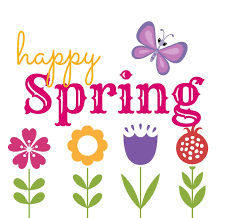 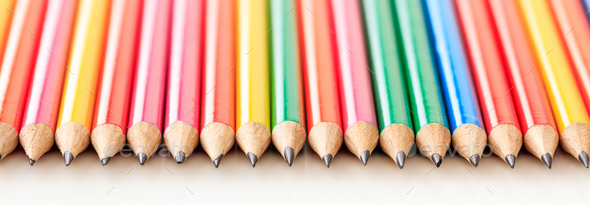 You can help your child succeed in school by making sure they complete their written homework and their IReady computer homework.First Grade: In Unit 10: Students will be working on Exploring Sound, Light and Heat. Students will be asking questions and creating mental images to build knowledge about sounds. Share ideas about sounds with partners to demonstrate understanding of the topic.Your child will continue having a Spelling Quiz on Fridays, please make sure they are reading and practicing their words every night. Thank you for continuous support.First Grade: In Math students will learn Fluency games adding 20. Examples and non-examples of fractions with different shapes. Addition word problems. Odd and even numbers with 2-digit numbers. Numbers in word form from 1 to 100. Subtraction word problems. Creating numerical patterns. Compare word problems. Fluency for the entire week: Fluency addition and subtraction withing 20. Fluency for addition and subtraction within 10. Snake game.First grade: In science, your child will learn about Forces using Experiments. Introduction to Biomes. Introduction to Ecosystems. Parts of a Stem. Ecosystem / Biomes Project. Parts of a root. Parts of a Leaf. Parts of a Flower. Presentation of the Projects.First Grade: In social studies, students will be studying US Currency, Wants vs. Needs of humans, Goods and Services and Buying and Saving. .Important DatesFriday, May 10th Mother’s Day BreakfastFriday May 24th Early ReleaseMonday, May 27th No SchoolFriday, May 31st Father’s Day Breakfast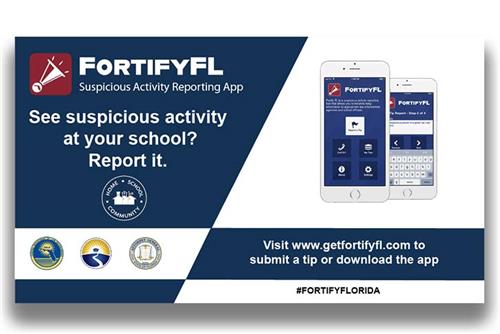 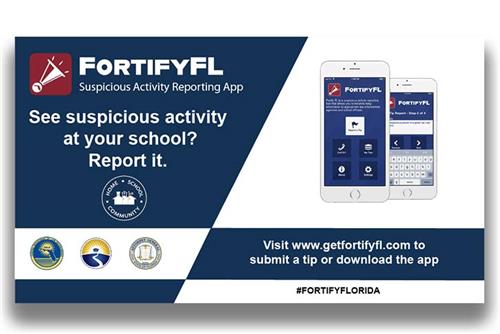 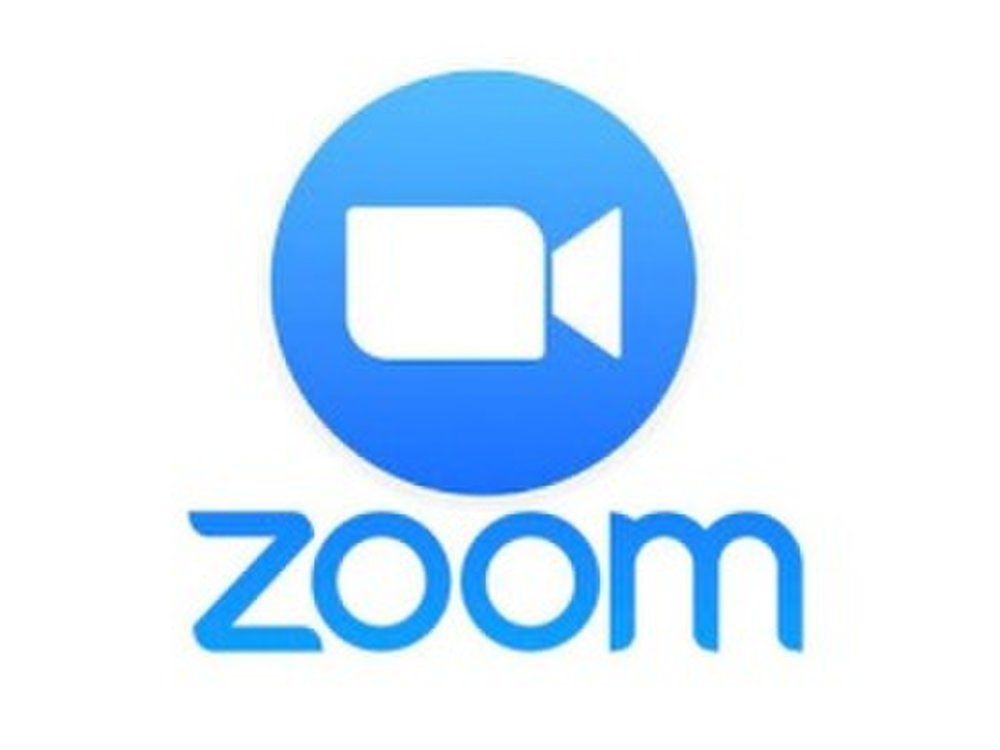 